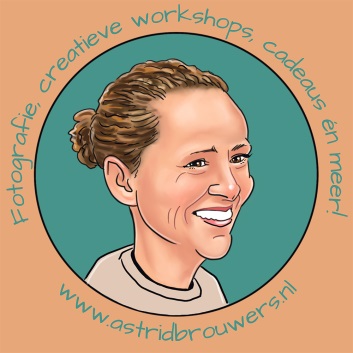 Algemene Voorwaarden Artikel 1 – DefinitiesIn deze voorwaarden wordt verstaan onder:Bedenktijd: de termijn waarbinnen de consument gebruik kan maken van zijn herroepingsrecht;Consument: de natuurlijke persoon die niet handelt in de uitoefening van beroep of bedrijf en een overeenkomst op afstand aangaat met de ondernemer;Dag: kalenderdag;Duurtransactie: een overeenkomst op afstand met betrekking tot een reeks van producten en/of diensten, waarvan de leverings- en/of afnameverplichting in de tijd is gespreid;Duurzame gegevensdrager: elk middel dat de consument of ondernemer in staat stelt om informatie die aan hem persoonlijk is gericht, op te slaan op een manier die toekomstige raadpleging en ongewijzigde reproductie van de opgeslagen informatie mogelijk maakt.Herroepingsrecht: de mogelijkheid voor de consument om binnen de bedenktijd af te zien van de overeenkomst op afstand;Modelformulier: het modelformulier voor herroeping die de ondernemer ter beschikking stelt die een consument kan invullen wanneer hij gebruik wil maken van zijn herroepingsrecht.Ondernemer: de natuurlijke of rechtspersoon die producten en/of diensten op afstand aan consumenten aanbiedt;Overeenkomst op afstand: een overeenkomst waarbij in het kader van een door de ondernemer georganiseerd systeem voor verkoop op afstand van producten en/of diensten, tot en met het sluiten van de overeenkomst uitsluitend gebruik gemaakt wordt van één of meer technieken voor communicatie op afstand;Techniek voor communicatie op afstand: middel dat kan worden gebruikt voor het sluiten van een overeenkomst, zonder dat consument en ondernemer gelijktijdig in dezelfde ruimte zijn samengekomen.Algemene Voorwaarden: de onderhavige Algemene Voorwaarden van de ondernemer.Artikel 2. Identiteit van de ondernemerHandelsnamen:		Astrid Brouwers, ACC-Fotografie, ACC Gifts & Workshops, ACC-SportsWebsites:		www.acc-fotografie.nl, www.astridbrouwers.nlEmail:			crazyclass@astridbrouwers.nlcustomcreation@astridbrouwers.nlcreatieveworkshops@astridbrouwers.nlcreativeclicking@astridbrouwers.nlchocoholic@astridbrouwers.nlTelefoon:		06 203 263 92KvK:			60760605BTWnr:			NL001732534B17Rekeningnr:		NL58 RABO 0181 6798 17Artikel 3 – ToepasselijkheidDeze algemene voorwaarden zijn van toepassing op elk aanbod van de ondernemer en op elke tot stand gekomen overeenkomst op afstand en bestellingen tussen de ondernemer en consument.Voordat de overeenkomst op afstand wordt gesloten, wordt de tekst van deze algemene voorwaarden aan de consument beschikbaar gesteld.Indien het door technische storing of andere oorzaak niet mogelijk is de algemene voorwaarden in te zien kan deze door de ondernemer aan de klant worden toegestuurd.Voor het geval dat naast deze algemene voorwaarden tevens specifieke product- of dienstenvoorwaarden van toepassing zijn, is het tweede en derde lid van overeenkomstige toepassing en kan de consument zich in geval van tegenstrijdige algemene voorwaarden steeds beroepen op de toepasselijke bepaling die voor hem het meest gunstig is.Indien één of meerdere bepalingen in deze algemene voorwaarden op enig moment geheel of gedeeltelijk nietig zijn of vernietigd worden, dan blijft de overeenkomst en deze voorwaarden voor het overige in stand en zal de betreffende bepaling in onderling overleg onverwijld vervangen worden door een bepaling dat de strekking van het oorspronkelijke zoveel mogelijk benaderd.Situaties die niet in deze algemene voorwaarden zijn geregeld, dienen te worden beoordeeld ‘naar de geest’ van deze algemene voorwaarden.Onduidelijkheden over de uitleg of inhoud van één of meerdere bepalingen van onze voorwaarden, dienen uitgelegd te worden ‘naar de geest’ van deze algemene voorwaarden.Artikel 4 – Het aanbodIndien een aanbod een beperkte geldigheidsduur heeft of onder voorwaarden geschiedt, wordt dit nadrukkelijk in het aanbod vermeld.Het aanbod is vrijblijvend. De ondernemer is gerechtigd het aanbod te wijzigen en aan te passen.Het aanbod bevat een volledige en nauwkeurige omschrijving van de aangeboden producten en/of diensten. De beschrijving is voldoende gedetailleerd om een goede beoordeling van het aanbod door de consument mogelijk te maken. Als de ondernemer gebruik maakt van afbeeldingen zijn deze een waarheidsgetrouwe weergave van de aangeboden producten en/of diensten. Kennelijke vergissingen of kennelijke fouten in het aanbod binden de ondernemer niet.Alle afbeeldingen, specificaties en gegevens in het aanbod zijn een indicatie en kunnen geen aanleiding zijn tot schadevergoeding of ontbinding van de overeenkomst.Afbeeldingen bij producten zijn een waarheidsgetrouwe weergave van de aangeboden producten. Ondernemer kan niet garanderen dat de weergegeven kleuren exact overeenkomen met de echte kleuren van de producten. Tevens zijn de producten gemaakt op hout. Hout is een natuurproduct en hier dient rekening te worden gehouden met de grilligheid van het materiaal. Vervaging of schade door (dagelijks) gebruik, zonlicht of andere weersinvloeden zijn niet voor rekening van de ondernemer.Elk aanbod bevat zodanige informatie, dat voor de consument duidelijk is wat de rechten en verplichtingen zijn, die aan de aanvaarding van het aanbod zijn verbondenArtikel 5 – De overeenkomstDe overeenkomst komt, onder voorbehoud van het bepaalde in lid 4, tot stand op het moment van aanvaarding door de consument van het aanbod en het voldoen aan de daarbij gestelde voorwaarden.Indien de consument het aanbod langs elektronische weg heeft aanvaard, bevestigt de ondernemer onverwijld langs elektronische weg de ontvangst van de aanvaarding van het aanbod. Zolang de ontvangst van deze aanvaarding niet door de ondernemer is bevestigd, kan de consument de overeenkomst ontbinden.Indien de overeenkomst elektronisch tot stand komt, treft de ondernemer passende technische en organisatorische maatregelen ter beveiliging van de elektronische overdracht van data en zorgt hij voor een veilige webomgeving. Indien de consument elektronisch kan betalen, zal de ondernemer daartoe passende veiligheidsmaatregelen in acht nemen.De ondernemer kan zich – binnen wettelijke kaders – op de hoogte stellen of de consument aan zijn betalingsverplichtingen kan voldoen, evenals van al die feiten en factoren die van belang zijn voor een verantwoord aangaan van de overeenkomst op afstand. Indien de ondernemer op grond van dit onderzoek goede gronden heeft om de overeenkomst niet aan te gaan, is hij gerechtigd gemotiveerd een bestelling of aanvraag te weigeren of aan de uitvoering bijzondere voorwaarden te verbinden.Iedere overeenkomst wordt aangegaan onder de opschortende voorwaarden van voldoende beschikbaarheid van de betreffende producten.Artikel 6 – HerroepingsrechtBij levering van producten:Bij de aankoop van producten heeft de consument de mogelijkheid de overeenkomst zonder opgave van redenen te ontbinden gedurende 14 dagen. Deze bedenktermijn gaat in op de dag na ontvangst van het product door de consument of een vooraf door de consument aangewezen en aan de ondernemer bekend gemaakte vertegenwoordiger.Tijdens de bedenktijd zal de consument zorgvuldig omgaan met het product en de verpakking. Hij zal het product slechts in die mate uitpakken of gebruiken voor zover dat nodig is om te kunnen beoordelen of hij het product wenst te behouden. Indien hij van zijn herroepingsrecht gebruik maakt, zal hij het product met alle geleverde toebehoren en – indien redelijkerwijze mogelijk – in de originele staat en verpakking aan de ondernemer retourneren, conform de door de ondernemer verstrekte redelijke en duidelijke instructies.Wanneer de consument gebruik wenst te maken van zijn herroepingsrecht is hij verplicht dit binnen 14 dagen, na ontvangst van het product, kenbaar te maken aan de ondernemer. Het kenbaar maken dient de consument te doen middels het modelformulier. Nadat de consument kenbaar heeft gemaakt gebruik te willen maken van zijn herroepingsrecht dient de klant het product binnen 14 dagen retour te sturen. De consument dient te bewijzen dat de geleverde zaken tijdig zijn teruggestuurd, bijvoorbeeld door middel van een bewijs van verzending.Indien de klant na afloop van de in lid 2 en 3 genoemde termijnen niet kenbaar heeft gemaakt gebruik te willen maken van zijn herroepingsrecht resp. het product niet aan de ondernemer heeft teruggezonden, is de koop een feit.Bij levering van diensten:Bij levering van diensten heeft de consument de mogelijkheid de overeenkomst zonder opgave van redenen te ontbinden gedurende ten minste 14 dagen, ingaande op de dag van het aangaan van de overeenkomst.Om gebruik te maken van zijn herroepingsrecht, zal de consument zich richten naar de door de ondernemer bij het aanbod en/of uiterlijk bij de levering ter zake verstrekte redelijke en duidelijke instructies.Artikel 7 – Kosten in geval van herroepingIndien de consument gebruik maakt van zijn herroepingsrecht, komen ten hoogste de kosten van terugzending voor zijn rekening.Indien de consument een bedrag betaald heeft, zal de ondernemer dit bedrag zo spoedig mogelijk, doch uiterlijk binnen 14 dagen na herroeping, terugbetalen. Hierbij is wel de voorwaarde dat het product reeds terug ontvangen is door de webwinkelier of sluitend bewijs van complete terugzending overlegd kan worden.Artikel 8 – Uitsluiting herroepingsrechtDe ondernemer sluit producten uit van het herroepingsrecht:die door de ondernemer tot stand zijn gebracht overeenkomstig specificaties van de consument;die duidelijk persoonlijk van aard zijn;die door hun aard niet kunnen worden teruggezonden;Artikel 9 – De prijsGedurende de in het aanbod vermelde geldigheidsduur worden de prijzen van de aangeboden producten en/of diensten niet verhoogd, behoudens prijswijzigingen als gevolg van veranderingen in btw-tarieven.In afwijking van het vorige lid kan de ondernemer producten of diensten waarvan de prijzen gebonden zijn aan schommelingen op de financiële markt en waar de ondernemer geen invloed op heeft, met variabele prijzen aanbieden. Deze gebondenheid aan schommelingen en het feit dat eventueel vermelde prijzen richtprijzen zijn, worden bij het aanbod vermeld.Prijsverhogingen binnen 3 maanden na de totstandkoming van de overeenkomst zijn alleen toegestaan indien zij het gevolg zijn van wettelijke regelingen of bepalingen.Prijsverhogingen vanaf 3 maanden na de totstandkoming van de overeenkomst zijn alleen toegestaan indien de ondernemer dit bedongen heeft en:deze het gevolg zijn van wettelijke regelingen of bepalingen; ofde consument de bevoegdheid heeft de overeenkomst op te zeggen met ingang van de dag waarop de prijsverhoging ingaat.De in het aanbod van producten of diensten genoemde prijzen zijn inclusief btw.Alle prijzen zijn onder voorbehoud van druk – en zetfouten. Voor de gevolgen van druk – en zetfouten wordt geen aansprakelijkheid aanvaard. Bij druk – en zetfouten is de ondernemer niet verplicht het product volgens de foutieve prijs te leveren.Artikel 10 – Conformiteit en GarantieDe ondernemer staat er voor in dat de producten en/of diensten voldoen aan de overeenkomst, de in het aanbod vermelde specificaties, aan de redelijke eisen van deugdelijkheid en/of bruikbaarheid en de op de datum van de totstandkoming van de overeenkomst bestaande wettelijke bepalingen en/of overheidsvoorschriften. Indien overeengekomen staat de ondernemer er tevens voor in dat het product geschikt is voor ander dan normaal gebruik.Een door de ondernemer, fabrikant of importeur verstrekte garantie doet niets af aan de wettelijke rechten en vorderingen die de consument op grond van de overeenkomst tegenover de ondernemer kan doen gelden.Eventuele gebreken of verkeerd geleverde producten dienen binnen 2 weken na levering aan de ondernemer schriftelijk te worden gemeld. Terugzending van de producten dient te geschieden in de originele verpakking en in nieuwstaat verkerend.De garantietermijn van de ondernemer komt overeen met de fabrieksgarantietermijn. De ondernemer is echter te nimmer verantwoordelijk voor de uiteindelijke geschiktheid van de producten voor elke individuele toepassing door de consument, noch voor eventuele adviezen ten aanzien van het gebruik of de toepassing van de producten.De garantie geldt niet indien:De consument de geleverde producten zelf heeft gerepareerd en/of bewerkt of door derden heeft laten repareren en/of bewerken;De geleverde producten aan abnormale omstandigheden zijn blootgesteld of anderszins onzorgvuldig worden behandeld of in strijd zijn met de aanwijzingen van de ondernemer en/of op de verpakking behandeld zijn;De ondeugdelijkheid geheel of gedeeltelijk het gevolg is van voorschriften die de overheid heeft gesteld of zal stellen ten aanzien van de aard of de kwaliteit van de toegepaste materialen.Artikel 11 – Levering en uitvoeringDe ondernemer zal de grootst mogelijke zorgvuldigheid in acht nemen bij het in ontvangst nemen en bij de uitvoering van bestellingen van producten en bij de beoordeling van aanvragen tot verlening van diensten.Als plaats van levering geldt het adres dat de consument aan het bedrijf kenbaar heeft gemaakt.Met inachtneming van hetgeen hierover in lid 4 van dit artikel is vermeld, zal het bedrijf geaccepteerde bestellingen met bekwame spoed doch uiterlijk binnen 30 dagen uitvoeren, tenzij consument akkoord is gegaan met een langere leveringstermijn. Indien de bezorging vertraging ondervindt, of indien een bestelling niet dan wel slechts gedeeltelijk kan worden uitgevoerd, ontvangt de consument hiervan uiterlijk 30 dagen nadat hij de bestelling geplaatst heeft bericht. De consument heeft in dat geval het recht om de overeenkomst zonder kosten te ontbinden. De consument heeft geen recht op een schadevergoeding.Alle levertermijnen zijn indicatief. Aan eventuele genoemde termijnen kan de consument geen rechten ontlenen. Overschrijding van een termijn geeft de consument geen recht op schadevergoeding.In geval van ontbinding conform het lid 3 van dit artikel zal de ondernemer het bedrag dat de consument betaald heeft zo spoedig mogelijk, doch uiterlijk binnen 14 dagen na ontbinding, terugbetalen.Indien levering van een besteld product onmogelijk blijkt te zijn, zal de ondernemer zich inspannen om een vervangend artikel beschikbaar te stellen. Uiterlijk bij de bezorging zal op duidelijke en begrijpelijke wijze worden gemeld dat een vervangend artikel wordt geleverd. Bij vervangende artikelen kan het herroepingsrecht niet worden uitgesloten. De kosten van een eventuele retourzending zijn voor rekening van de ondernemer.Het risico van beschadiging en/of vermissing van producten berust bij de ondernemer tot het moment van bezorging aan de consument of een vooraf aangewezen en aan de ondernemer bekend gemaakte vertegenwoordiger, tenzij uitdrukkelijk anders is overeengekomen.Artikel 12 – Duurtransacties: duur, opzegging en verlengingOpzeggingDe consument kan een overeenkomst die voor onbepaalde tijd is aangegaan en die strekt tot het geregeld afleveren van producten (elektriciteit daaronder begrepen) of diensten, te allen tijde opzeggen met inachtneming van daartoe overeengekomen opzeggingsregels en een opzegtermijn van ten hoogste één maand.De consument kan een overeenkomst die voor bepaalde tijd is aangegaan en die strekt tot het geregeld afleveren van producten (elektriciteit daaronder begrepen) of diensten, te allen tijde tegen het einde van de bepaalde duur opzeggen met inachtneming van daartoe overeengekomen opzeggingsregels en een opzegtermijn van ten hoogste één maand.De consument kan de in de vorige leden genoemde overeenkomsten:te allen tijde opzeggen en niet beperkt worden tot opzegging op een bepaald tijdstip of in een bepaalde periode;tenminste opzeggen op dezelfde wijze als zij door hem zijn aangegaan;altijd opzeggen met dezelfde opzegtermijn als de ondernemer voor zichzelf heeft bedongen.VerlengingEen overeenkomst die voor bepaalde tijd is aangegaan en die strekt tot het geregeld afleveren van producten (elektriciteit daaronder begrepen) of diensten, mag niet stilzwijgend worden verlengd of vernieuwd voor een bepaalde duur.In afwijking van het vorige lid mag een overeenkomst die voor bepaalde tijd is aangegaan en die strekt tot het geregeld afleveren van dag- nieuws- en weekbladen en tijdschriften stilzwijgend worden verlengd voor een bepaalde duur van maximaal drie maanden, als de consument deze verlengde overeenkomst tegen het einde van de verlenging kan opzeggen met een opzegtermijn van ten hoogste één maand.Een overeenkomst die voor bepaalde tijd is aangegaan en die strekt tot het geregeld afleveren van producten of diensten, mag alleen stilzwijgend voor onbepaalde duur worden verlengd als de consument te allen tijde mag opzeggen met een opzegtermijn van ten hoogste één maand en een opzegtermijn van ten hoogste drie maanden in geval de overeenkomst strekt tot het geregeld, maar minder dan eenmaal per maand, afleveren van dag-, nieuws- en weekbladen en tijdschriften.Een overeenkomst met beperkte duur tot het geregeld ter kennismaking afleveren van dag-, nieuws- en weekbladen en tijdschriften (proef- of kennismakingsabonnement) wordt niet stilzwijgend voortgezet en eindigt automatisch na afloop van de proef- of kennismakingsperiode.DuurAls een overeenkomst een duur van meer dan een jaar heeft, mag de consument na een jaar de overeenkomst te allen tijde met een opzegtermijn van ten hoogste een maand opzeggen, tenzij de redelijkheid en billijkheid zich tegen opzegging vóór het einde van de overeengekomen duur verzetten.Artikel 13 – BetalingVoor zover niet anders is overeengekomen, dienen de door de consument verschuldigde bedragen te worden voldaan binnen 14 dagen na het ingaan van de bedenktermijn als bedoeld in artikel 6 lid 1. In geval van een overeenkomst tot het verlenen van een dienst, vangt deze termijn aan nadat de consument de bevestiging van de overeenkomst heeft ontvangen.De consument heeft de plicht om onjuistheden in verstrekte of vermelde betaalgegevens onverwijld aan de ondernemer te melden.In geval van wanbetaling van de consument heeft de ondernemer behoudens wettelijke beperkingen, het recht om de vooraf aan de consument kenbaar gemaakte redelijke kosten in rekening te brengen.Betaling geschiedt door middel van Ideal (mollie), vooruitbetaling of betaling bij afhalen.Artikel 14 – KlachtenregelingBij klachten kunt u contact opnemen via het contactformulier op de website, mail: chocoholic@astridbrouwers.nl of telefoon: 06 203 263 92.
Er zal samen worden gezocht naar een passende oplossing.  Artikel 15 – GeschillenOp overeenkomsten tussen de ondernemer en de consument waarop deze algemene voorwaarden betrekking hebben, is uitsluitend Nederlands recht van toepassing. Ook indien de consument woonachtig is in het buitenland.Het Weens Koopverdrag is niet van toepassing.Artikel 16 – Aanvullende of afwijkende bepalingenAanvullende dan wel van deze algemene voorwaarden afwijkende bepalingen mogen niet ten nadele van de consument zijn en dienen schriftelijk te worden vastgelegd dan wel op zodanige wijze dat deze door de consument op een toegankelijke manier kunnen worden opgeslagen op een duurzame gegevensdrager.